Name: ________________________________________________________					Week of:____________________________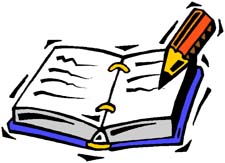 Reading Response Journal Sheet  Mon.        Title: ______________________________________                  Author: _____________________                    Pages Read:  _________Tues.        Title: ________________________________________                  Author: _____________________                   Pages Read:  _________Wed.        Title: ________________________________________                  Author: _____________________                  Pages Read:  _________Thurs.       Title: ________________________________________                  Author: _____________________                   Pages Read:  _________Evidence of Your Thinking1. Title: ___________________________________________Date: ________________________________________________________________________________________________________________________________________________________________________________________________________________________________________________________________________________________________________________________________________________________________________________________________________________________________________________________________________________________________________________________________________2. Title: ___________________________________________Date: _______________________________________________________________________________________________________________________________________________________________________________________________________________________________________________________________________________________________________________________________________________________________________________________________________________________________________________________________________________________________________________________________________